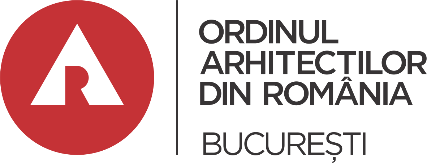 CONFERINȚA TERITORIALĂ EXTRAORDINARĂ A FILIALEI BUCUREȘTI 				       A ORDINULUI ARHITECȚILOR DIN ROMÂNIA - București 21 mai 2022SCRISOARE DE INTENŢIENumele și prenumele ___ SAVA Mina Nicoleta Membru în Filiala București a O.A.R. având nr. T.N.A. 1563Date personale: Funcția pentru care candidez ___CONSILIUL TERITORIALAm deținut funcții în foruri de conducere sau comisii*:1. La Filiala Teritorială București funcția de ……………….....în perioada ………………….. și cea mai importantă realizare a fost ………………………………………………......................................2. La Ordinul Arhitecților din România** funcția de MEMBRU CONSILIUL NAȚIONAL  în perioada 2014-2022 și cea mai importantă realizare a fost consolidarea și mărirea rețelei naționale de arhitecți și profesori care participă în programul cultural prioritar al OAR de-a arhitectura care a ajuns, din 2014-2022, la peste 30000 de elevi.3. Nu am deținut nici o funcție (se bifează prin încercuirea numărului)	A. Motivele pentru care candidez și care mă recomandă:1. Experiență profesională de 25 ani2. Experiență de 10 ani în managementul de proiecte culturale 3. Experiență de 8 ani în Consiliul Național al OAR	B. Obiectivele pe care le am în vedere, dacă voi fi ales/aleasă:1. Susținerea și promovarea activității arhitecților care activează în proiectele de design participativ și de educație de mediu construit pentru copii și tineri;2. Promovarea educației de mediu construit în rândul breslei, a mediului educațional și a publicului larg;3 . Promovarea arhitecturii de calitate și patrimoniului construit publicului larg.	C. Activitățile concrete pe care intenționez să le propun și/sau realizez                              	pentru atingerea obiectivelor propuse:1. Continuarea demersurilor cu MEN pentru introducerea în curiculele școlare a diverselor materii a noţiunilor de arhitectură şi mediu construit și recunoașterea rolului de educator a arhitecților care predau în școli; 2. Dezvoltarea unor ateliere de formare pentru arhitecți pe teme de comunicare și mediere arhitecturală către public;3. Campanii/ proiecte de promovare a arhitecturii de calitate și patrimoniului construit publicului larg.	D. În opinia mea Ordinul Arhitecților este:Ceea ce ne unește, vocea comună în relația noastră cu societatea.X   Înțeleg că datele personale cuprinse în prezenta cerere și în anexele acesteia sunt necesare în procesul de organizare a conferinței și îmi exprim acordul de a fi făcute publice în acest scop.Data			Semnătura			Parafa individuală* indiferent dacă este comisie aleasă sau numită ** cei care au fost membrii ai Consiliului Teritorial sau Consiliului Național în mandatul 2014-2018 fac mențiunea dacă au decăzut din    funcție potrivit prevederilor art. 30, al. (1), lit. x) și art. 31, al. (9), din regulamentul-cadru al filialelor sau, după caz, art. 29, al. (8) din ROF